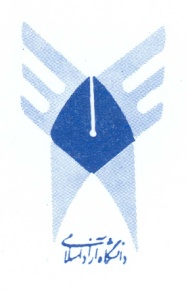 باسمه تعاليدانشگاه آزاد اسلامي 					واحد مشهداستاد ارجمند جناب آقای/سركار خانم با سلام و احترام،بدينوسيله از جنابعالي دعوت ميگردد در جلسه  دفاع از پايان‌نامه كارشناسي ارشد ذيل به عنوان ............................... شركت فرماييد.با تشكرمدیر گروهتاريخدعوت به جلسه دفاع پايان نامه كارشناسي ارشد نام و نام خانوادگي دانشجو:رشته و گرايش:روز :                           تاريخ :                                    ساعت:روز :                           تاريخ :                                    ساعت:مكان: دانشكده مهندسي دانشگاه آزاد اسلامي واحد مشهدمكان: دانشكده مهندسي دانشگاه آزاد اسلامي واحد مشهد